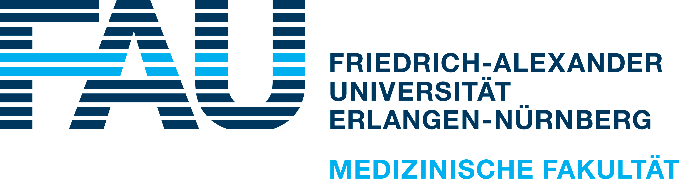 An dasPromotionsbüro der Medizinischen FakultätHumanbiologieSchlossplatz 491054 ErlangenErklärung zu eingebrachten Publikationen in einer kumulativen Dissertation Ich erkläre hiermit, dass die von mir in meine kumulative Dissertation eingebrachten Publikationen gemäß § 10 Abs. 2 Satz 2 als Bestandteil eines Promotionsverfahrens gekennzeichnet sind. Ich versichere darüber hinaus, dass ich diese Publikationen nicht bereits im Rahmen anderer akademischer Qualifikationsverfahren verwendet habe und auch in der Zukunft nicht in weiteren akademischen Qualifikationsverfahren verwenden werde.Diese Erklärung und Versicherung bezieht sich auf folgende Publikationen: (Bitte Titel, Autoren, Journal, Jahr, Band, pp der Publikation eintragen)Doktorand/-in:Datum, OrtUnterschrift (Doktorand/-in)